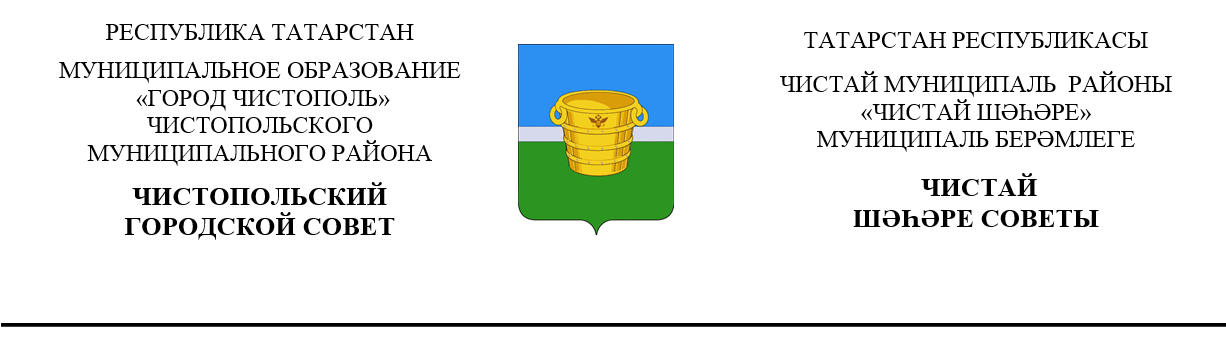 О досрочном прекращении полномочий (освобождении от должности)в связи с утратой доверия депутатаЧистопольского городского Совета Чистопольского муниципального района Республики ТатарстанРуководствуясь частью 7.1.  статьи 40 Федерального закона от 6 октября 2003 года №131-ФЗ «Об общих принципах организации местного самоуправления в Российской Федерации», пунктом  2 части 1 статьей 13.1. Федерального закона от 25 декабря 2008 года № 273-ФЗ «О противодействии коррупции», Уставом муниципального образования «Город Чистополь» Чистопольского  муниципального района Республики Татарстан, на основании поступившей выписки из решения Комиссии по координации работы по противодействию коррупции в Республике Татарстан от 10.06.2021 № ПР-154 «О рассмотрении вопросов, касающихся непредставления сведений о доходах, расходах, об имуществе и обязательствах имущественного характера и неисполнения требований Антикоррупционного законодательства лицами, замещающими муниципальные должности», Чистопольский городской Совет Чистопольского муниципального района Республики ТатарстанРЕШИЛ:1.За допущенное нарушение законодательства о противодействии коррупции досрочно прекратить полномочия (освободить от должности) депутата Чистопольского городского Совета Чистопольского муниципального района Республики Татарстан четвертого созыва по избирательному округу №12 Зяббарова Рудольфа Фермагеловича в связи 
с утратой доверия 1 июля 2021 года.2.Настоящее решение вступает в силу с момента его принятия.3.Направить настоящее решение в Территориальную избирательную комиссию города Чистополь  Республики Татарстан.4. Опубликовать настоящее решение в газете «Чистопольские известия» или на Официальном портале правовой информации Республики Татарстан http://pravo.tatarstan.ru и разместить на официальном сайте Чистопольского муниципального района Республики Татарстан https://chistopol.tatarstan.ru.5.Контроль за исполнением настоящего решения возложить 
на заместителя главы города Чистополь Чистопольского муниципального района Республики Татарстан М.И. Ксенофонтова.Глава города ЧистопольЧистопольского муниципального района                                              Д.А. Иванов                       Решение                     Карар                     Карар              от 1 июля  2021г.                     г.Чистополь              от 1 июля  2021г.                     г.Чистополь              от 1 июля  2021г.                     г.Чистополь              от 1 июля  2021г.                     г.Чистополь             №8/1